Střední odborná škola Znojmo, Dvořákova, příspěvková organizace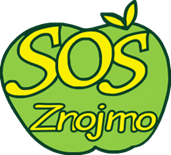 ZÁVĚREČNÁ ODBORNÁ PRÁCENázev práce:Žák:Třída: 		Obor: 		Opravář zemědělských strojůŠkolní rok: 	2018/2019Střední odborná škola Znojmo, Dvořákova, příspěvková organizaceZadávací list závěrečné odborné práce Žák:                            	Třída: 	ZDE VLOŽTE ZADÁVACÍ LISTDoporučená struktura odborná práce a formátováníVelikost písma 12, typ Times New Roman, řádkování 1,5Okraje nahoře, dole 2,5 cm, vpravo 1,5 cm, vlevo 3,5 cmNázvy a popisy všech obrázků a tabulek v práci	Prohlašuji, že jsem závěrečnou práci zpracoval(a) samostatně, použil(a) jsem pouze podklady (literaturu, SW, atd.) uvedené v přiloženém seznamu a postup při zpracování a dalším nakládání s prací je v souladu se zákonem č. 121/2000 Sb., o právu autorském, o právech souvisejících s právem autorským a o změně některých zákonů (autorský zákon) v platném znění.                                                                                                       …(podpis)… Znojmo  … (datum) …                                              …………………….…………..Poděkování	Tímto bych rád poděkoval vedoucí (mu) své závěrečné práce …(jméno ).. .za vstřícnost, metodickou pomoc a rady při zpracování mé práce. Obsah:1	Úvod	12	Cíl	13	Podnikatelský záměr	23.1.1	Úvod, základní charakteristika	23.2	Podnikatelský projekt	23.3	Cíle podnikatelského projektu	23.4	Marketingový plán	23.5	Výrobní plán	23.6	Finanční plán	23.6.1	Rozpočet zahajovacích nákladů	23.6.2	Předpokládaný hospodářský výsledek	23.7	Zdroje financování	23.8	Přílohy	24	Závěr	35	Seznam použité literatury	4ÚvodCílPodnikatelský záměrÚvod, základní charakteristikaPodnikatelský projektCíle podnikatelského projektuMarketingový plánVýrobní plánFinanční plánRozpočet zahajovacích nákladůPředpokládaný hospodářský výsledekZdroje financováníPřílohyZávěrSeznam použité literaturyPříklad zápisu literárních zdrojů, z kterých jsi čerpalIng. Jindra Trnková a kol., Ekonomika a podnikání, Credit – vydavatelství 
a agentura, Praha 2002, ISBN 80-86392-05-8Petr Beneš, Speciální výbava k provozu off-road, https: //mechanizaceweb.cz/ specialni-vybava-k-provozu-off-road/Produkty Claas, https://www.agrall.cz/stranka/11/produkty